17-M-4877-S / 17-PDX-5242-SSUPPLEMENTARY REGULATIONSThis event is governed by the 2017 General Competition Rules (GCR) and Category Specifications, as amended for 2017 per “FasTrack”.REGISTRATION:  Drivers can register for the race online at www.motorsportsreg.com.  Drivers without internet access may request a paper entry form and mail it with their entry fees to the Chief Registrar:      Linda Henson, 1217 NE Franklin Drive, Lee’s Summit, MO 64064-3210 Make checks payable to KVRG , SCCA.  A fee in the amount of $35, will be charged for any check returned by the bank.  A full refund will be made if the entry is withdrawn prior to receiving a Tech sticker.  If you pre-enter and are a no show, your check will be destroyed and any credit card payments will be credited back to your card.  If you sign in at registration and do not go thru, or pass, Tech, you must notify the Chief of Registration, BEFORE YOU LEAVE THE TRACK, in order to receive your refund.  Phone/fax entries will not be accepted. At-event Registration will be held in the Registration building located just to left before you go under the bridge into the track.  Do not mail entries by any method that requires a signature upon delivery.ENTRY FEES: Entry fee for the Club Race is $450.00 for the weekend.  The Entry Fee for the PDX is $50.00 per session. Each SRF and FE entry will be charged an additional $20.00 compliance fee per entry for the weekend.ENTRY FEE PAYMENT:  Drivers who complete their registration online, via the www.motorsportsreg.com website, will have the option of paying by check/money order, or credit card, at the time of registration.  Entry fee payments for online registrants not received by the Registrar by August 5, 2017 may result a delay in processing your registration at the track.  Credit Card payment option is available only for those drivers/entrants who complete their registration online, via the www.motorsportsreg.com website.  Credit cards will not be accepted for drivers submitting paper entries, or for entries received at the track.DRIVER ELIGIBILITY:  Drivers must be a current member of the SCCA and have a current SCCA  Full Competition license or SCCA Pro license to participate in this event.  If you do not have the proper credentials it is your responsibility to contact the Registrar prior to the event.CAR ELIGIBILITY: Competition is open to all cars conforming to the GCR, as amended.  All cars are required to use fully operational AMB transponders, and the driver is responsible for providing correct information to Timing & Scoring.  All cars are required to have US Majors Tour stickers visibly placed on each side of the vehicle.  Stickers will be provided free of charge and may be obtained at registration and/or tech.COMPETITION NUMBERS:  For entries received by the registrar through noon on July 28, 2017 Majors Series numbers that were reserved via the Majors Series Registration prior to the opening of online registration for this event will receive priority assignment.  Secondary preference will be given to 2017 MIDIV reserved number holders.  Due to the combination of classes within the run groups this may not be possible in all cases.  At noon on July 28, 2017, all unused reserved numbers will be released on a first-come, first-served basis.TECH:  All drivers without a current year helmet sticker must present all driver gear as required by the GCR, vehicle logbook, and completed tech card to Tech.  If your car requires an annual tech you must also bring the car to Tech.  Tech will be located inside the paddock.  EXPRESS TECH:  Drivers with both a current annual tech and a current year helmet sticker may bring just their vehicle log book and completed tech card to get their event stickers.SCALES:  Will be available at Tech when Tech is open. Scales may be available for other participants during race impound, but priority will be given to impounded cars.  Scales may be made available at other times at the discretion of the Chief of Tech.DRIVERS MEETING:   A drivers meeting will be held after each group’s first qualifying session of the weekend, attendance is mandatory.EVENT SCHEDULE/RUN GROUPS:  The event schedule or run groups may only be changed at the discretion of the Race Director, with concurrence by the Event Chair, depending on pre-race entry counts or as needed to accommodate situations that may be encountered during the event.  If changes are made prior to the start of the event, as much notice as possible will be given to all affected competitors.  The schedule as published is for planning purposes only.  Actual session start times may deviate from the published schedule based on actual event progression.  Listen to the PA system and pay attention to what is happening on track.IMPOUND:  For Saturday Sprint races the top three competitors in each class shall report to impound immediately following the completion of their cool-off lap.  For Sunday Feature Races the top three competitors in each class shall report to impound immediately following completion of their cool-off or victory lap while all other competitors are strongly encouraged to attend the podium festivities following their race.  After any session additional cars may be directed to report to Impound at the discretion of the Race Director.  Victory celebrations and awards ceremony will be conducted in the impound area following the Sunday races. VICTORY LAPS:  Winners of all races will receive a checkered flag.  For Sunday races only, following the cool down lap, the winner of each class should proceed immediately to start stand where they will receive a checkered flag and be directed on course for a single Victory Lap.  Drivers need not wear their helmet or gloves during the victory lap and passengers are permitted in accordance with GCR 6.11.7.  Drivers shall maintain a safe speed and be wary of safety vehicles which may be on course.GRID:  Starting positions for the Saturday race will be determined by the fastest time recorded for each car during the preceding qualifying session.  Starting positions for the Sunday race will be determined by the fastest time recorded for each car during each of the preceding qualifying session(s) and their fastest lap during the Saturday race.  Cars arriving at the grid after their group has been dispatched on track may, at the discretion of the Operating Steward, be held at pit out and released at the end of the pack after the field has completed the pace lap.COMBINED GROUP WARM-UP SESSIONS:  If scheduled, these combined-group sessions allow drivers to bed brake pads, scuff tires, and/or test changes/repairs that may have been completed since their last session.  As such they are not being timed and have no effect on any race grid positions.  Please extend additional courtesy toward your fellow drivers during these sessions.QUALIFYING:  All Majors participants must qualify within 115% of the class leaders time in qualifying.  The Race Director may waive this requirement and may allow non-qualifiers to grid behind qualifiers.  START/FINISH:  The race will begin and end at the stripe in front of Timing and Scoring.SPLIT STARTS:  The Chief Steward will consider requests for split starts received by at least the drivers’ meeting for each run group. TIMED SESSIONS:  The session clock will start when the first car crosses the start/finish line and will continue to run during all flag conditions with the exception of the red flag.Fuel Will be available at the track! 100 octane unleaded, 110 octane unleaded and 116 octane leaded fuel selections can be purchased at-the-pump with a credit card.RACE LENGTH:  Saturday races will be 20 minute timed races.  Sunday races will be 23 laps/ or 35 minutes, whichever occurs first.RADIO FREQUENCIES:   Reserved radio frequencies will be posted  not later than Friday registration.  These frequencies may be monitored but shall not be used for communication by any participant.DISABLED CARS:  Disabled or damaged cars may be removed from the course and delivered to a central location.  If the car has sustained body/chassis damage it will be released to the driver/crew after tech has made appropriate notations in the vehicle log book.  Cars disabled due to a mechanical failure will be released to the driver/crew immediately.  If the car requires wrecker support to return to its paddock location, there may be a delay depending on the availability of wreckers or flat tows.CLOTHING: Closed toed shoes are required on the grid and over the wall on pit lane.  Crew members on pit lane must display their event credentials at all times while on pit lane.PACE/SAFETY CAR: In addition to GCR 6.6.2., the field shall follow the PACE/SAFETY car as long as its emergency lights are flashing, even if it varies from the normal race course.  In the event a full course yellow results in dispatch of the safety car, the safety car will enter the racing surface at pit out.RESULTS:  Live timing will be available during the event. Unless otherwise announced, live timing will be available via the Race Monitor App available for iPhone and Android phones.  Qualifying, provisional and final results will be posted at the base of the Timing and Scoring Tower. Final results will be posted to the KVRG and SCCA Majors websites no later than 7 days following the completion of the event.AWARDS:  Trophies for all races will be awarded in accordance with the GCR.  Trophies will be presented at the event, with personalized plates mailed post-event.  Majors points will be awarded for all races in accordance with the GCR.DATA ACQUISITION:  Majors staff and their delegates may install data acquisition equipment in a competitor’s car. This program is to assist the CRB in performance balancing.  If selected, participation is not optional and is not protestable.  The data collected will not be used for compliance purposes.LAST LAP INDICATOR:  When possible, a waving white flag will be displayed at start/finish to indicate the last lap has begun.SOCIAL EVENT:  There will be a worker/competitor party at the conclusion of activities on Saturday.   Drivers, crews, and workers are encouraged to attend.PADDOCK:  Parking regulations are hereby incorporated in these regulations by reference.  Failure to follow the direction of the Paddock Marshal or her/his designate regarding paddock parking or activities may result in expulsion from the facilities.  COURSE:  2.0 milesPROVISIONS:  Camping is allowed in the paddock on Friday and Saturday nights. Electricity is available in limited areas of the paddock.  A charge for electricity may be assessed.  Do not park in spaces where electricity is provided if you do not intend to connect, as the electricity charge will be assessed whether you connect, or not.  Fuel may be available at the track.  Do not leave used tires at the track.   GENERAL RULES:. ATV's, bicycles, motor scooters/cycles are permitted in the paddock provided they are used in a safe manner and operated ONLY by licensed drivers.   Skateboards, skates, rollerblades, micro/mini racers and go-peds are NOT permitted.  No person will be admitted into the raceway without the proper credentials.  Absolutely NO bedding new brakes or testing of cars on infield roadways will be permitted.  Violations will result in immediate ejection from the premises.  This penalty will be enacted for all offenses, with zero tolerance.  The raceway gates will not be opened until Friday August 4th at 5:30 pm.   You must leave the facility no later than three hours after the last Checker falls on Sunday.Performing Driving Experience (PDX): Participants are responsible for reviewing all TTR Level 1 & PDX Rules in their entirety and may access those rules at www.scca.com under the Club Racing / Cars and Rules section. This event is designed to provide a constructive learning environment that stresses proper driving technique.Groupings will be based on previous driving experience. Ex: Solo1, Road Racing, Professional Driving School, or on track performance in an evaluation session.  The Entry Fee for the PDX is $50.00 per 20 Minute session.EVENT OFFICIALS:Course:  We will be using the 2.0 Course.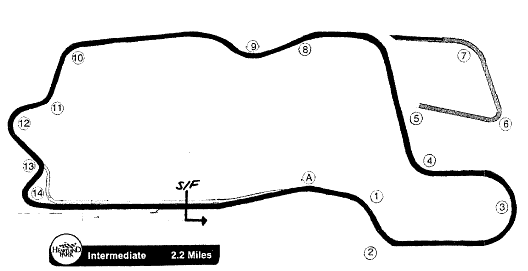 Series Race DirectorDan MiklovicRace DirectorDan MiklovicChair SOMsTed HainesRace ChairGary & Chris KernSeries Chief of TechFrank DiringerChief RegistrarLinda HensonEvent Chief of TechMike Pearson SafetyBeve FisherPaddock MarshallChris KernTower CaptainBob HermanChief of GridVicki JareckeOperating StewardsBarry BeanChief of PitsVicki JareckeBuzz FisherChief of Timing/ScoringChar Keith & Charlene BettingerChief StewardKeith PfautzChief of F&CChris KeithChief of CourseKen RaganChief StarterAdam MillerChief of Pace CarBob HensonChief of Sound ControlTBAMedical CoordinatorBob ThompsonRegional ExecutiveChris Kern & Rick Taylor